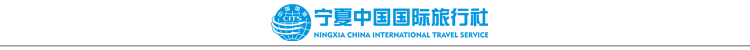 【长安亲子时光】—西安博物馆、秦岭野生动物园、华夏文旅海洋公园、白鹿原、大唐不夜城、永兴坊美食街双动4日游行程单行程安排费用说明其他说明产品编号sx1620272402Xy出发地银川市目的地西安市行程天数4去程交通无返程交通无参考航班无无无无无产品亮点★一：全景呈现 文化西安、关中风情、海洋乐园、秦岭野生动物园一网 打尽 ★一：全景呈现 文化西安、关中风情、海洋乐园、秦岭野生动物园一网 打尽 ★一：全景呈现 文化西安、关中风情、海洋乐园、秦岭野生动物园一网 打尽 ★一：全景呈现 文化西安、关中风情、海洋乐园、秦岭野生动物园一网 打尽 ★一：全景呈现 文化西安、关中风情、海洋乐园、秦岭野生动物园一网 打尽 D1D1行程详情银川—西安银川火车站早06:45乘高铁赴西安北站 抵达后接站 用餐早餐：X     午餐：X     晚餐：√   住宿西安D2D2行程详情西安—蓝田早餐后前往【环城公园】（含登上城墙） 西安环城公园是一处包括明清西安城墙、护城河、环城林带三位一体的立体化公园，具有 独特的风貌，是西安独有的公园景观。环城公园以古城墙为主线，辅以环城绿化， 护城河环绕， 风格古朴、粗 犷，有野趣，具有浓郁地方特色。 用餐早餐：√     午餐：X     晚餐：X   住宿蓝田汤峪镇D3D3行程详情秦岭—西安乘车前往位于秦岭山下的【秦岭野生动物园】（游览约 5 小时）： 这里依托秦岭北麓良好的生态环境， 实现野生动物大种群保护，展养动物 300 余种，10000 多 头(只)。为西北首家野生动物园。这里动物种类齐全，有兽类、鸟类、两栖类和爬行类动物，其庞 大的动物种群、数量都是西北之最。 在这里能看到我国的国宝——大熊猫， 可以看到秦岭四宝之一的——金丝猴；具有全国最大的 黑豹基地; 可以乘坐穿行大巴进入草原动物放养区； 还可以看到精彩的马戏表演！ 用餐早餐：√     午餐：X     晚餐：X   住宿西安D4D4行程详情西安—华夏文旅—银川早餐后前往游览 游览【华夏文旅海洋公园】（不能携带食物，游览约 5 小时） 海洋公园分为两大区域： 海洋生物及表演区域、 主题游乐园区域 海洋生物及表演区域：五大主题场馆：极地鲸豚、梦幻海洋、海兽秀场、飞越丝路探秘及欢乐海 岸。整合了地球上珍稀的海洋生物和动物，穿越世界各地，体验多样海洋文化，并能在不同时段欣 赏到海狮表演、海豚表演、美人鱼表演等 主题游乐园区域：可以畅玩海盗船、惊险过山车等刺激的游乐项目 用餐早餐：√     午餐：X     晚餐：X   住宿无费用包含交通： 银川-西安往返高铁二等座、 当地空调旅游车（根据人数用车，每人一正座，婴幼儿必须占座。） 交通： 银川-西安往返高铁二等座、 当地空调旅游车（根据人数用车，每人一正座，婴幼儿必须占座。） 交通： 银川-西安往返高铁二等座、 当地空调旅游车（根据人数用车，每人一正座，婴幼儿必须占座。） 费用不包含1. 旅游意外险、景区内个人消费等1. 旅游意外险、景区内个人消费等1. 旅游意外险、景区内个人消费等预订须知1.参团说明温馨提示1. 出行需携带有效身份证原件； 2. 我社保留在景点不变的前提下适当调整行程顺序的权利 3. 因天气、自然灾害、政府政策性、军事等人力不可抗拒因素，导致的交通延误或滞留所造成的一切 损失及后果，本公司不承担任何费用和法律责任。造成行程时间延误或增加费用，游客自付，造成景点 不能游览的，旅行社只负责退门票的协议价。 4.中老年人尤其是患病者，须如实向旅行社提供健康信息，并根据自己的健康状况量力而行。如感觉身 体不适，请马上告知导游。因中老年游客身体原因产生的一切后果与责任，旅行社概不承担。各地宾馆 设施均有差异，如浴室内无防滑垫，洗澡时请特别注意安全，防止滑倒。 5、客人在旅游过程中认真填写当地旅游意见单，回团后如有投诉本社以客人所签意见单为准。退改规则旅游者在行程开始前7日以内提出解除合同或者按照本合同第十二条第2款约定由旅行社在行程开始前解除合同的，按下列标准扣除必要的费用：